P3 Week 9 Blog (wc 15th June 2020) – Literacy ActivitiesSpellingHandwriting Activity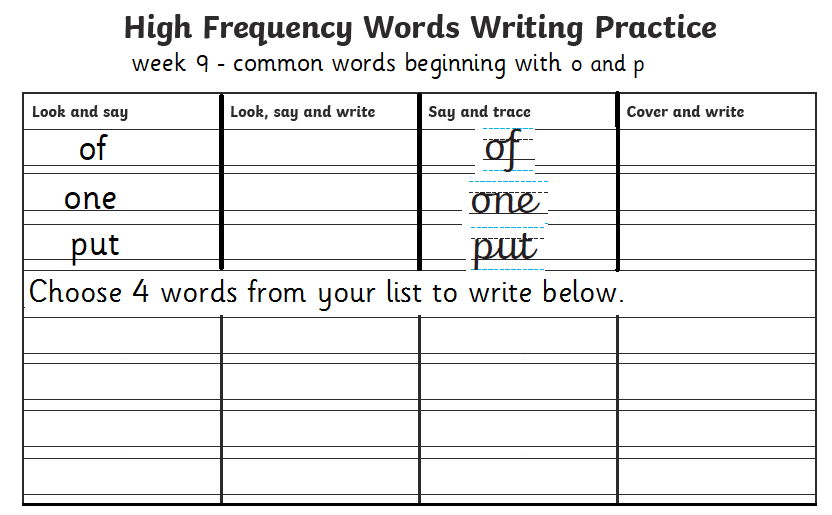 Name:                                                                                  Date:Story of common words which start with ‘p and o’Read the silly story and highlight the common words. Highlight all the common words every time you see them!One day, our dog escaped out into our garden and started digging up the plants! After he got a telling off, he ran away to the park. People had to move out of the way as he was running so fast! Luckily one of our neighbours stood in front of him and we managed to put his lead on. Write what you think happens next, including 3 of the common words at the top of the page.Correct the Spelling Mistake  (on next page)Correct the spelling mistakes that are circled below then re-write the sentences below with all the correct spellings. 1.______________________________________________________________________________________________________________2.______________________________________________________________________________________________________________3.______________________________________________________________________________________________________________4.______________________________________________________________________________________________________________5.______________________________________________________________________________________________________________6.______________________________________________________________________________________________________________WordsearchFind the common words in the wordsearch. Remember they all start with o and p!What word did you find first?What word did you find last?ReadingGo on to https://www.youtube.com/watch?v=zs_8W-lvo0Y to read along with ‘Greta and the Giants’.The font is not clear so you may have to treat this as an audio book this time After you have read it through you can write a short list of about 5 words (or you can just discuss them) that you are unsure of and discuss them with someone at home to find out what they mean.Here are some questions to answer about the story. You might want to read through the story again to help you find the answers Who is the Author of ‘Greta and the Giants’?Who is the main character?What happened when she stepped out in to the garden?Who do you think the giants are?Name 2 things that the giants did.Why do you think that the animals looked tired and sad?What did Greta do? Did it work at first?What happened that helped Greta to get noticed by the giants?Do you think it’s important to always do things alone or ask for help sometimes?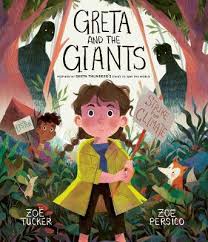 WritingLet’s think about going back to school and seeing our friends again. Think about someone you like to play with, someone you like to read with, someone you like to work with …Make a plan of how you aim to be a good friend to someone in P4 and write it down  Here are some ideas to start you off …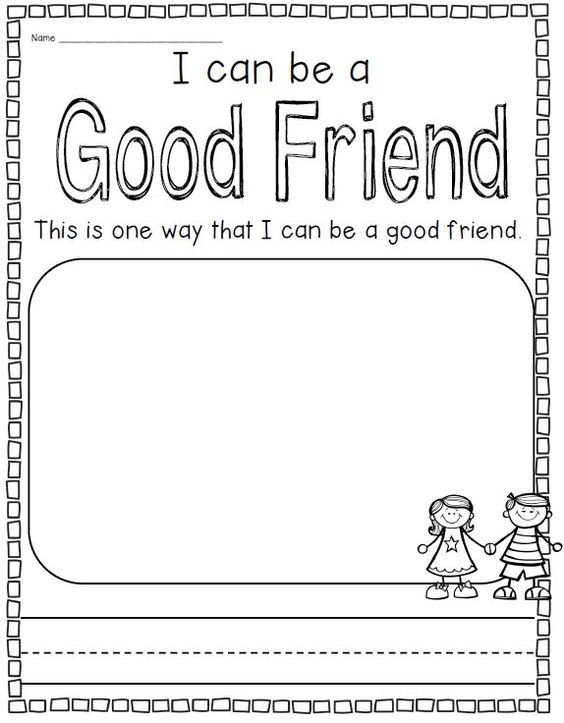 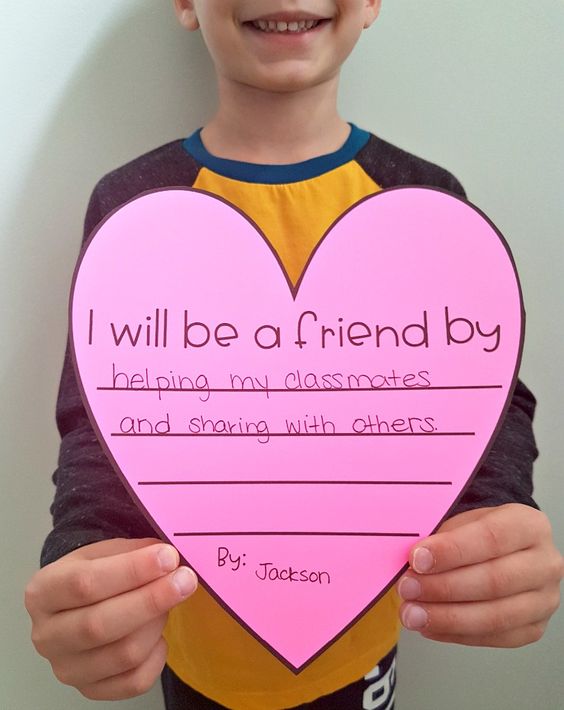 Now you have thought about how to be a good friend, let’s think about how we can show kindness to everyone in our P4 class!  We are going to write a list of the ways that we can be kind to your classmates.Here is something to get you started on your writing task …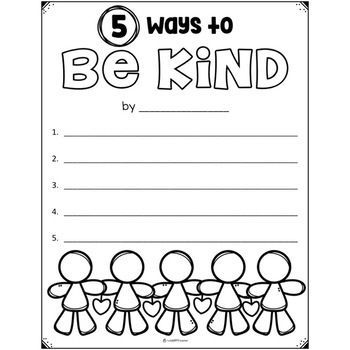 Purple/OrangeBlueYellowGreenoccasionoccasionallyoftenoppositeordinaryparticularpeculiarperhapspopularpositionpossesspossessionpromisepotatoesonlyorourover parkplaceplantspulledplay pleaseofoffon oneoutourpeopleputparkplantsofoffoldon oneoutpeopleputof           off         on        one       outour         people         put         park     plantsSentenceCorrect spelling‘Can I have won of those cookies, please?’asked Jess.I took my home learning owt my book bag.How many peeple live in your house?I poot a birthday card in my friend’s tray.I like to go to the purk.I need to water my plans.of           off             on            one            out           ourpeople         put           park           plantsofabcdefghimnopmonopmnabcabncapbcplantsxyuzzxyzxyzxytuomnopmnopmnuzzqnwertyurqrsteuvwxyzkielpoepasdrfghjklzxcvabnmqwertyupjklnmopffo